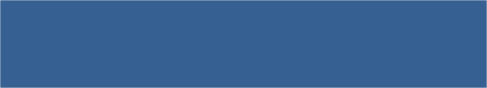 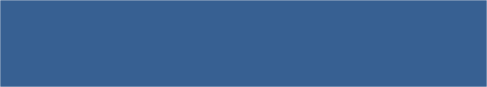 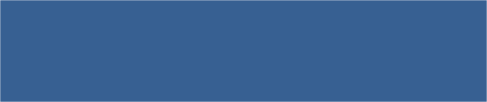 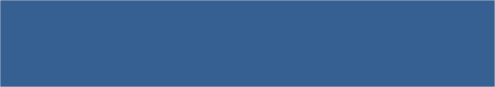 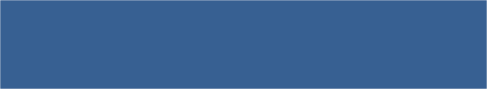 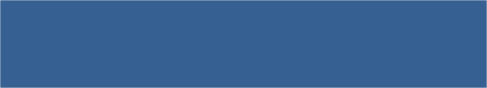 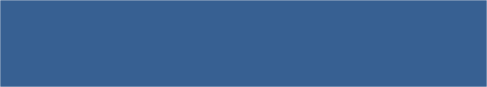 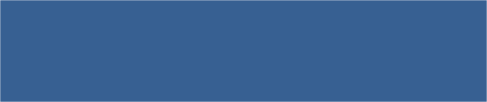 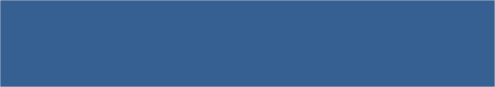 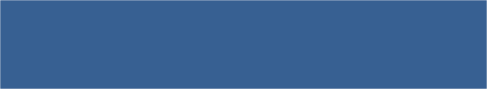 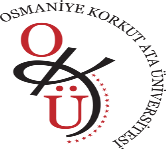 T.C.OSMANİYE KORKUT ATA ÜNİVERSİTESİ SAĞLIK BİLİMLERİ FAKÜLTESİMALZEME ALIMLARI İŞ AKIŞ SÜRECİT.C.OSMANİYE KORKUT ATA ÜNİVERSİTESİ SAĞLIK BİLİMLERİ FAKÜLTESİMALZEME ALIMLARI İŞ AKIŞ SÜRECİT.C.OSMANİYE KORKUT ATA ÜNİVERSİTESİ SAĞLIK BİLİMLERİ FAKÜLTESİMALZEME ALIMLARI İŞ AKIŞ SÜRECİDoküman No :SBF.İŞ.İK.14 İlk Yayın Tarihi :Revizyon Tarihi: 12.09.2022 Revize No :Sayfa :Faaliyet İle İlgili Mevzuat:1.5018 Sayılı Kamu Mali Yönetimi ve Kontrol KanunuFaaliyet İle İlgili Mevzuat:2.4734 Sayılı Kamu İhale KanunuFaaliyet İle İlgili Mevzuat:3.4735 Sayılı Kamu İhale Sözleşmeleri KanunuFaaliyet İle İlgili Mevzuat:Yapılan İşin Süresi:1-10 İş günü1-10 İş günü1-10 İş günü1-10 İş günüSorumlu Personelİş Akış Şemasıİş Akış ŞemasıGörev ve Sorumluluklar(Faaliyetler-Açıklamalar)Görev ve Sorumluluklar(Faaliyetler-Açıklamalar)Memur (Mali İşler)İhtiyaç doğrultusunda liste hazırlanarak Dekanlığasunulması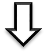 Firmalardan teklif alınması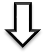 Gelen tekliflerin Piyasa Araştırma Komisyonu'ncadeğerlendirilmesi, kalite ve fiyat olarak en uygun olanın kabul edilmesi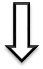 Teklifi kabul edilen firmanın malzemeleri faturası ile birlikteteslimi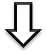 Satın alınan malzemenin Muayene Komisyonu'nca kontroledilmesi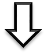 Taşınır İşlem Fişi ile sistem üzerinden ödeme evrakının hazırlanmasıÖdeme evraklarının hazırlanarak imzalanması ve ödeme yapılması için Strateji Geliştirme Daire Başkanlığı'na gönderilmesiİhtiyaç doğrultusunda liste hazırlanarak DekanlığasunulmasıFirmalardan teklif alınmasıGelen tekliflerin Piyasa Araştırma Komisyonu'ncadeğerlendirilmesi, kalite ve fiyat olarak en uygun olanın kabul edilmesiTeklifi kabul edilen firmanın malzemeleri faturası ile birlikteteslimiSatın alınan malzemenin Muayene Komisyonu'nca kontroledilmesiTaşınır İşlem Fişi ile sistem üzerinden ödeme evrakının hazırlanmasıÖdeme evraklarının hazırlanarak imzalanması ve ödeme yapılması için Strateji Geliştirme Daire Başkanlığı'na gönderilmesiİhtiyaca göre hazırlanan liste doğrultusunda alınacak malzemeler için firmalardan teklif alınır.Gelen teklifler Piyasa Araştırma Komisyonu'nca değerlendirilerek kalite ve fiyat olarak en uygun teklif kabul edilir.İhtiyaca göre hazırlanan liste doğrultusunda alınacak malzemeler için firmalardan teklif alınır.Gelen teklifler Piyasa Araştırma Komisyonu'nca değerlendirilerek kalite ve fiyat olarak en uygun teklif kabul edilir.Fakülte Sekreteriİhtiyaç doğrultusunda liste hazırlanarak DekanlığasunulmasıFirmalardan teklif alınmasıGelen tekliflerin Piyasa Araştırma Komisyonu'ncadeğerlendirilmesi, kalite ve fiyat olarak en uygun olanın kabul edilmesiTeklifi kabul edilen firmanın malzemeleri faturası ile birlikteteslimiSatın alınan malzemenin Muayene Komisyonu'nca kontroledilmesiTaşınır İşlem Fişi ile sistem üzerinden ödeme evrakının hazırlanmasıÖdeme evraklarının hazırlanarak imzalanması ve ödeme yapılması için Strateji Geliştirme Daire Başkanlığı'na gönderilmesiİhtiyaç doğrultusunda liste hazırlanarak DekanlığasunulmasıFirmalardan teklif alınmasıGelen tekliflerin Piyasa Araştırma Komisyonu'ncadeğerlendirilmesi, kalite ve fiyat olarak en uygun olanın kabul edilmesiTeklifi kabul edilen firmanın malzemeleri faturası ile birlikteteslimiSatın alınan malzemenin Muayene Komisyonu'nca kontroledilmesiTaşınır İşlem Fişi ile sistem üzerinden ödeme evrakının hazırlanmasıÖdeme evraklarının hazırlanarak imzalanması ve ödeme yapılması için Strateji Geliştirme Daire Başkanlığı'na gönderilmesiTeklifi kabul edilen firma satın alınan malzemeler ile birlikte faturayı teslim eder.Teslimi yapılan malzemeler Muayene Komisyonu'nca kontrol edilir.*Sistem üzerinden EKAP yasaklı listesinden kontrol edilip döküm alınır.Teklifi kabul edilen firma satın alınan malzemeler ile birlikte faturayı teslim eder.Teslimi yapılan malzemeler Muayene Komisyonu'nca kontrol edilir.*Sistem üzerinden EKAP yasaklı listesinden kontrol edilip döküm alınır.Dekanİhtiyaç doğrultusunda liste hazırlanarak DekanlığasunulmasıFirmalardan teklif alınmasıGelen tekliflerin Piyasa Araştırma Komisyonu'ncadeğerlendirilmesi, kalite ve fiyat olarak en uygun olanın kabul edilmesiTeklifi kabul edilen firmanın malzemeleri faturası ile birlikteteslimiSatın alınan malzemenin Muayene Komisyonu'nca kontroledilmesiTaşınır İşlem Fişi ile sistem üzerinden ödeme evrakının hazırlanmasıÖdeme evraklarının hazırlanarak imzalanması ve ödeme yapılması için Strateji Geliştirme Daire Başkanlığı'na gönderilmesiİhtiyaç doğrultusunda liste hazırlanarak DekanlığasunulmasıFirmalardan teklif alınmasıGelen tekliflerin Piyasa Araştırma Komisyonu'ncadeğerlendirilmesi, kalite ve fiyat olarak en uygun olanın kabul edilmesiTeklifi kabul edilen firmanın malzemeleri faturası ile birlikteteslimiSatın alınan malzemenin Muayene Komisyonu'nca kontroledilmesiTaşınır İşlem Fişi ile sistem üzerinden ödeme evrakının hazırlanmasıÖdeme evraklarının hazırlanarak imzalanması ve ödeme yapılması için Strateji Geliştirme Daire Başkanlığı'na gönderilmesiSatın Alma Evrakları düzenlenerek Taşınır İşlem Fişi ile birlikte sistem üzerinden Ödeme Evrakı hazırlanır.İmzalanan ödeme evraklarını Mali İşler Birimi ödemesi yapılmak üzere tutanakla Strateji Geliştirme Daire Başkanlığı'na gönderir.Ödeme ilgili firmanın banka hesabına Strateji Geliştirme Daire Başkanlığınca yapılır.Satın Alma Evrakları düzenlenerek Taşınır İşlem Fişi ile birlikte sistem üzerinden Ödeme Evrakı hazırlanır.İmzalanan ödeme evraklarını Mali İşler Birimi ödemesi yapılmak üzere tutanakla Strateji Geliştirme Daire Başkanlığı'na gönderir.Ödeme ilgili firmanın banka hesabına Strateji Geliştirme Daire Başkanlığınca yapılır.HazırlayanSistem onayıYürürlük onayı